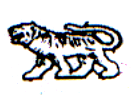 АДМИНИСТРАЦИЯ МИХАЙЛОВСКОГО МУНИЦИПАЛЬНОГО
РАЙОНА ПРИМОРСКОГО КРАЯ
П О С Т А Н О В Л Е Н И Е 
______________                                       с. Михайловка                                       № ___________О внесении изменений в постановление администрации Михайловского муниципального района от 08.04.2015 г. № 316-па «Об утверждении Положения «О комиссии по жилищным вопросам администрации Михайловского муниципального района» В соответствии c  Федеральным законом от 06 октября 2003 года № 131-ФЗ «Об общих принципах организации местного самоуправления в Российской Федерации», в связи с изменением кадрового состава,  руководствуясь Уставом Михайловского муниципального района, администрации Михайловского муниципального районаПОСТАНОВЛЯЕТ:1. Внести изменения в постановление администрации Михайловского муниципального района от 08.04.2015 г. № 316-па «Об утверждении Положения «О комиссии по жилищным вопросам администрации Михайловского муниципального района» - приложение №2 изложить в новой редакции:СОСТАВ комиссии по жилищным вопросам администрации Михайловского муниципального района2. Муниципальному казенному учреждению «Управление по организационно-техническому обеспечению деятельности администрации Михайловского муниципального района» (Шевченко) разместить данное постановление на официальном сайте администрации Михайловского муниципального района.3. Настоящее постановление вступает в силу с момента его размещения на официальном сайте администрации Михайловского муниципального района в информационно-коммуникационной сети Интернет. 4. Контроль над исполнением настоящего постановления возложить на заместителя главы администрации муниципального района В.Г. Смирнову.Глава Михайловского муниципального района –Главы администрации района                                                              В.В. Архипов«Приложение № 2к постановлению администрации Михайловского муниципального районаот 08.04.2015 г. № 316-па»Председатель комиссии:Смирнова ВераГригорьевнаПредседатель комиссии:Смирнова ВераГригорьевна- заместитель главы администрации Михайловского муниципального района;Заместитель председателя комиссии:Балабадько Юлия Анатольевна- и.о. начальника управления по вопросам градостроительства, имущественных и земельных отношений;- и.о. начальника управления по вопросам градостроительства, имущественных и земельных отношений;Секретарь комиссии:Горшкова ВероникаВладимировна- главный специалист 1 разряда по работе с жилищным фондом отдела по работе с жилищным фондом управления жизнеобеспечения;- главный специалист 1 разряда по работе с жилищным фондом отдела по работе с жилищным фондом управления жизнеобеспечения;Члены комиссии:Вороненко Елена Михайловна- начальник  управления правового обеспечения;- начальник  управления правового обеспечения;Бурцева ВераАлександровнаПозднякова Виктория                                   ОлеговнаМастабаева Юлия ВалерьевнаЧлены комиссии(по согласованию):Богатырь ОксанаВладимировнаРовенко АнжеликаПавловнаУхаботина Нина Дмитриевна- начальник отдела по работе с жилищным фондом  управления жизнеобеспечения;- главный специалист 1 разряда по муниципальному контролю жилищного фонда отдела муниципального контроля управления по вопросам градостроительства, имущественных и земельных отношений;- начальник отдела по культуре и молодежной политике управления культуры и молодежной политике;- заместитель главы администрации Кремовского сельского поселения;- главный специалист-эксперт территориального отдела опеки и попечительства Департамента образования и науки Приморского края по Михайловскому муниципальному району;- председатель районного общества инвалидов.- начальник отдела по работе с жилищным фондом  управления жизнеобеспечения;- главный специалист 1 разряда по муниципальному контролю жилищного фонда отдела муниципального контроля управления по вопросам градостроительства, имущественных и земельных отношений;- начальник отдела по культуре и молодежной политике управления культуры и молодежной политике;- заместитель главы администрации Кремовского сельского поселения;- главный специалист-эксперт территориального отдела опеки и попечительства Департамента образования и науки Приморского края по Михайловскому муниципальному району;- председатель районного общества инвалидов.